 	    CHARLA: NORMAS Y LÍMITES    CÓMO MEJORAR  CASA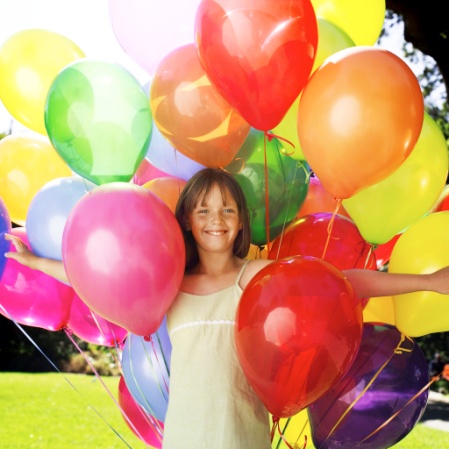 